Markets and Reliability CommitteePJM, Conference and Training Center, Audubon, PAMay 24, 20189:00 a.m. – 3:30 p.m. EPTAdministration (9:00-9:05)Welcome, announcements and Anti-trust and Code of Conduct announcement – Ms. Denise Foster and Mr. Dave AndersEndorsements/Approvals (9:05-10:55)Draft Minutes (9:05-9:10)Approve minutes of the April 19, 2018 meeting of the Markets and Reliability Committee (MRC).PJM Manuals (9:10-9:45)Mr. Glen Boyle will present proposed changes to Manual 36: System Restoration as a part of the periodic review process for manuals. The committee will be asked to endorse these proposed revisions.  Mr. Yuri Smolanitsky will present proposed changes to Manual 03: Transmission Operations. The committee will be asked to endorse these proposed revisions.  Mr. Keyur Patel review conforming revisions to Manual 11: Energy & Ancillary Services Market Operations, related to the FERC Order on Virtual Bidding. Ms. Susan Kenney will review revisions to Manual 11 to update when Generation and Load Response resources may report hourly differentiated Notification times, Minimum Run times, and Minimum Downtimes in Markets Gateway. Additionally, Ms. Kenney will also review conforming revisions to Manual 11 to correct certain provisions regarding price-based offers. The committee will be asked to endorse these proposed revisions.  Mr. Peter Lamaina will present Manual 14A: New Services Request Process updates to Attachment F and G, to align with the current data submission process in Queue Point. The committee will be asked to endorse these proposed revisions.  Mr. Glen Bray will present the revisions proposed by the Relay Subcommittee’s cover to cover periodic review of Manual 07. The committee will be asked to endorse these proposed revisions.  Ms. Rebecca Stadelmeyer will present proposed revisions to Manual 14D: Generator Operational Requirements regarding the generation transfer process. The committee will be asked to endorse these proposed revisions.  PC Cost Containment (9:45-10:25)Ms. Janell Fabiano will provide an update on the Cost Containment issue being worked through special sessions of the Planning Committee.Ms. Sue Glatz will present PJM and PJM Alternate proposals.Sharon Segner will present the LS Power solution package. The committee will be asked to endorse this proposal.Variable Operations & Maintenance Packages (10:25-10:45)Ms. Melissa Pilong will review the solution packages endorsed at the Market Implementation Committee (MIC) to address the Variable Operations & Maintenance (VOM) Costs issue. The committee will be asked to endorse this proposal.Operating Agreement (OA) Confidentiality Provision (10:45-10:55)Mr. Dave Souder will review an update to the confidentiality provision of the OA to specify that PJM may share member confidential information with reliability entities in addition to NERC. The committee will be asked to endorse this provision.First Readings (10:55-11:50)Governing Document Enhancement & Clarifications Subcommittee Updates (GDECS) (10:55-11:10)Ms. Jacqulynn Hugee will provide a first read of changes to clean-up governing agreement cross-references in the Tariff, Operating Agreement and RAA.  The committee will be asked to endorse these revisions at its next meeting.FTR Nodal Remapping (11:10-11:20)Mr. Brian Chmielewski will review the FTR Nodal Remapping issue, and present a first read of PJM’s proposed package. The committee will be asked to endorse this proposal at its next meeting.Long Term FTR Auction (11:20-11:30)Mr. Brian Chmielewski will review the Long Term FTR Auction issue, and present a first read of PJM’s proposed package. A representative from Monitoring Analytics will review an alternate proposal for the Long Term FTR Auction issue. The committee will be asked to endorse a proposal at its next meeting.PJM Manuals (11:30-11:50)Mr. Eric Endress will review proposed changes to Manual 11: Energy & Ancillary Services Market Operations. The committee will be asked to endorse the manual revisions at its next meeting.Mr. Patricio Rocha-Garrido will present revisions to Manual 20: PJM Resource Adequacy Analysis. The committee will be asked to endorse the manual revisions at its next meeting.Informational Updates (11:50-12:00)Primary Frequency Response Senior Task Force (PFRSTF) (11:50-12:00)Mr. Glen Boyle will provide a status update on the work of the PFRSTF.Future Agenda Items (12:00-12:05)Author: A. EganAntitrust:You may not discuss any topics that violate, or that might appear to violate, the antitrust laws including but not limited to agreements between or among competitors regarding prices, bid and offer practices, availability of service, product design, terms of sale, division of markets, allocation of customers or any other activity that might unreasonably restrain competition.  If any of these items are discussed the chair will re-direct the conversation.  If the conversation still persists, parties will be asked to leave the meeting or the meeting will be adjourned.Code of Conduct:As a mandatory condition of attendance at today's meeting, attendees agree to adhere to the PJM Code of Conduct as detailed in PJM Manual M-34 section 4.5, including, but not limited to, participants' responsibilities and rules regarding the dissemination of meeting discussion and materials.Public Meetings/Media Participation: Unless otherwise noted, PJM stakeholder meetings are open to the public and to members of the media. Members of the media are asked to announce their attendance at all PJM stakeholder meetings at the beginning of the meeting or at the point they join a meeting already in progress. Members of the Media are reminded that speakers at PJM meetings cannot be quoted without explicit permission from the speaker. PJM Members are reminded that "detailed transcriptional meeting notes" and white board notes from "brainstorming sessions" shall not be disseminated. Stakeholders are also not allowed to create audio, video or online recordings of PJM meetings. PJM may create audio, video or online recordings of stakeholder meetings for internal and training purposes, and your participation at such meetings indicates your consent to the same.Participant Identification in WebEx:When logging into the WebEx desktop client, please enter your real first and last name as well as a valid email address. Be sure to select the “call me” option.PJM support staff continuously monitors WebEx connections during stakeholder meetings. Anonymous users or those using false usernames or emails will be dropped from the teleconference.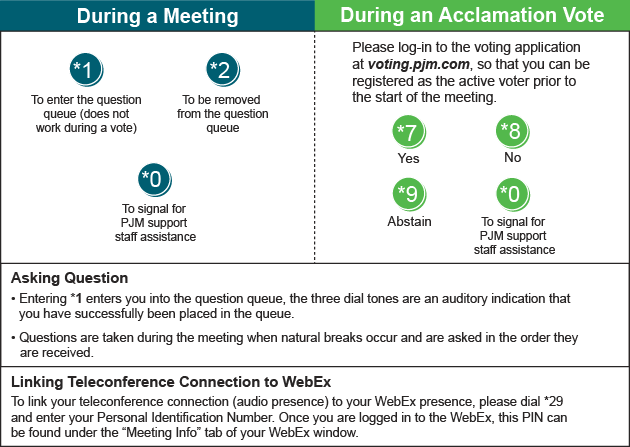 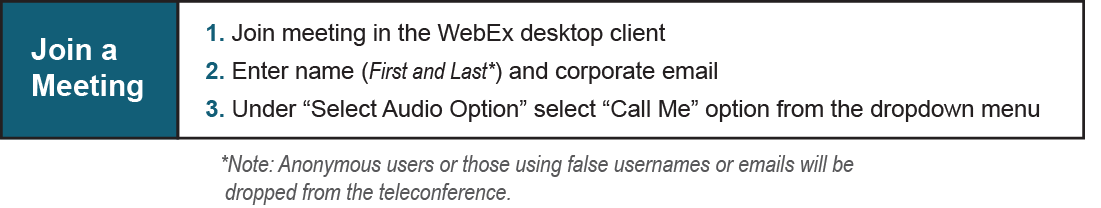 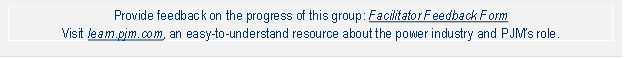 Lunch (12:05)Future Meeting DatesJune 21, 20189:00 a.m.Wilmington, DEJuly 26, 20189:00 a.m.Wilmington, DEAugust 23, 20189:00 a.m.Valley Forge, PASeptember 27, 20189:00 a.m.Valley Forge, PAOctober 25, 20189:00 a.m.Wilmington, DEDecember 6, 20189:00 a.m.Wilmington, DEDecember 20, 20189:30 a.m.Valley Forge, PA